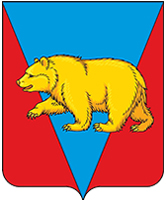 Администрация Петропавловского сельсоветаАбанского района Красноярского краяПОСТАНОВЛЕНИЕ28.05.2021                                 с. Петропавловка                                     № 23-пО внесении изменений  в Постановление администрации Петропавловского сельсовета Абанского района Красноярского края от 01.11.2013 № 58 « Об утверждении муниципальной программы «Обеспечение жизнедеятельности на территории Петропавловского сельсовета Абанского района  Красноярского края»В соответствии со статьей 179 Бюджетного кодекса Российской Федерации, руководствуясь статьей 19 Устава  Петропавловского сельсовета Абанского района Красноярского края, ПОСТАНОВЛЯЮ:1. Внести в Постановление администрации Петропавловского сельсовета Абанского района Красноярского края от 01.11.2013 № 58  «Об утверждении муниципальной программы «Обеспечение жизнедеятельности на территории Петропавловского сельсовета Абанского района  Красноярского края» следующие изменения:- муниципальную программу изложить в новой редакции, согласно   приложению к настоящему постановлению.2. Опубликовать Постановление в газете «Вести органов местного самоуправления Петропавловского сельсовета» и разместить на официальном сайте муниципального образования Абанский район.3.  Контроль за выполнение данного Постановления оставляю за собой.4. Постановление вступает в законную силу в день, следующий за днем его официального опубликования. 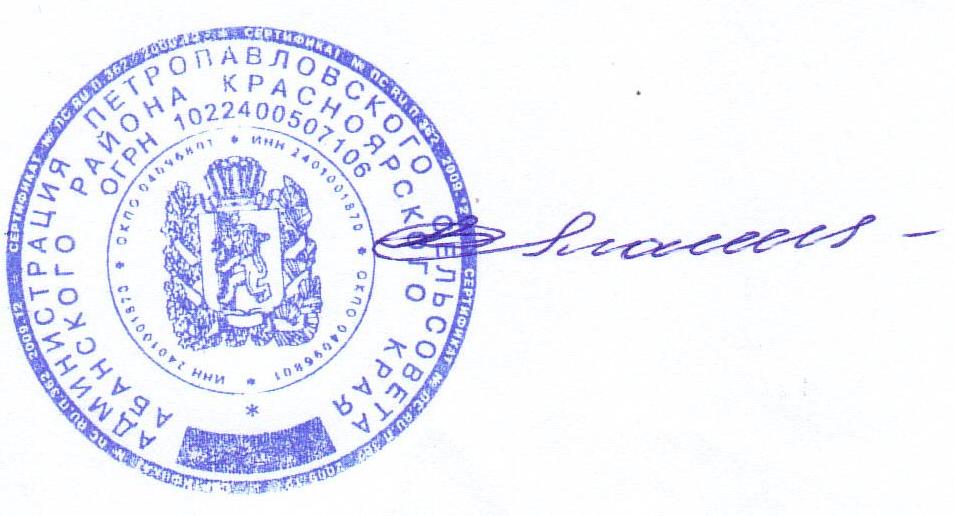 Глава Петропавловского сельсовета                                                 В.С. Монид                                                                                                   Приложение  к Постановлению администрации                                                                   Петропавловского сельсоветаАбанского района Красноярского краяМуниципальная программа«Обеспечение жизнедеятельности на территории  Петропавловского сельсовета Абанского района Красноярского края»                                            1. Паспортмуниципальной программы «Обеспечение жизнедеятельности на территории Петропавловского сельсовета Абанского района Красноярского края»Приложение № 2 к муниципальной программе«Обеспечение жизнедеятельности на территории  Петропавловского сельсовета Абанского района Красноярского края» ПОДПРОГРАММА«ПОВЫШЕНИЕ ЭНЕРГЕТИЧЕСКОЙ ЭФФЕКТИВНОСТИ, ОБЕСПЕЧЕНИЕ ЖИЗНЕДЕЯТЕЛЬНОСТИ КОММУНАЛЬНОЙ СИСТЕМЫ, БЛАГОУСТРОЙСТВО ТЕРРИТОРИИ»Паспорт подпрограммыНаименование 
Программы Муниципальная программа «Обеспечение жизнедеятельности на территории  Петропавловского сельсовета Абанского  района Красноярского края»  (далее – Программа). Основания для разработки муниципальной  программы  Статья  179 Бюджетного кодекса Российской Федерации, Постановление администрации Петропавловского сельсовета Абанского района Красноярского края от 30.07.2013 № 44 " Об утверждении Порядка принятия решения о разработке муниципальных программ Петропавловского сельсовета, их формировании и реализации"Ответственный исполнитель муниципальной ПрограммыАдминистрация Петропавловского сельсовета Абанского района Красноярского краяПеречень подпрограмм муниципальной ПрограммыПодпрограммы:1. "Защита населения и территории от чрезвычайных ситуаций, обеспечение пожарной безопасности объектов муниципальной собственности";2. "Повышение энергетической эффективности, обеспечение жизнедеятельности коммунальной системы, благоустройство территории";3. "Содействие развитию дорожного хозяйства, безопасность дорожного движения на территории поселения". Отдельные мероприятия:1. Осуществление полномочий в части организации тепло-, электроснабжения муниципальных учреждений культуры и образования.2. Мероприятия в области обеспечения капитального ремонта, реконструкции и строительства гидротехнических сооруженийЦели муниципальной  Программы Цель: Повышение надежности функционирования систем жизнеобеспечения населения, муниципальных учреждений и решение проблемы обеспечения потребности жителей поселения в среде проживания, отвечающей современным требованиям. Обеспечение жизнедеятельности муниципальных учреждений.Задачи   муниципальной  ПрограммыЗадачи: 1.  Предупреждение, устранение причины возникновения чрезвычайных ситуаций (далее - ЧС), локализация и предупреждение пожаров на территории поселений, обеспечение мер по предотвращению террористической деятельности.2. Снижение затратной части бюджета Петропавловского сельсовета Абанского района Красноярского края на оплату за потребленные энергетических ресурсов, повышение эффективности  энергопотребления  путем внедрения      современных  энергосберегающих технологий и оборудования, повышения эффективности управления коммунальной инфраструктурой, выполнение мероприятий по благоустройству территорий Петропавловского сельсовета.  3.Поддержание внутрипоселенческих дорог и искусственных сооружений на них, на уровне, соответствующем категории дороги, путем содержания дорог и сооружений на них.4. Обеспечение жизнедеятельности муниципальных учреждений.5. Разработка проектно-сметной документации на капитальный ремонт гидротехнических сооружений на реке Абан  с. ПетропавловкаЭтапы и сроки  реализации  муниципальной Программы 2014 – 2023 годы 1 этап – 2 этап -  3 этап – 4 этап – 5 этап – 2018 г6 этап – 2019 г7 этап – 2020 г8 этап – 2021 г9 этап – 2022 г10 этап – 2023 гЦелевые показателии показателирезультативности муниципальнойпрограммыПриведены в приложении 1 к паспорту муниципальной программы.Приведены в приложении 2 к паспорту муниципальной программы.Ресурсное обеспечение подпрограммОбщий объем финансирования программы составляют    21 279,8 тыс. рублей, из них:в 2014 году -   831,5   тыс. рублей;в 2015 году -  1 129,9 тыс. рублей;в 2016 году -  1 216,0 тыс. рублей; в 2017 году -  1 403,8 тыс. рублей;в 2018 году -  3 759,3 тыс. рублей;в 2019 году -   4 549,9 тыс. рублей; в 2020 году -   3 729,7 тыс. рублей;в 2021 году -   2 719,5 тыс. рублей;в 2022 году -   963,8  тыс. рублей; в 2023 году -   976,4  тыс. рублей, в том числе:средства районного бюджета – 2 533,8 тыс. рублей, из них:в 2014 году - 224,4 тыс. рублей;в 2015 году - 218,0 тыс. рублей;в 2016 году -  494,8 тыс. рублей;в 2017 году -  554,3 тыс. рублей;в 2018 году -  300,7 тыс. рублей;в 2019 году -  247,5 тыс. рублей;в 2020 году -  271,8 тыс. рублей;в 2021 году -  222,1 тыс. рублей.средства  поселения– 7 371,9 тыс. рублей, из них:в 2014 году – 542,7 тыс. рублей;в 2015 году – 625,7 тыс. рублей;в 2016 году – 577,1 тыс. рублей;в 2017 году – 596,3 тыс. рублей; в 2018 году – 701,7 тыс. рублей; в 2019 году – 662,1 тыс. рублей;в 2020 году – 886,8 тыс. рублей;в 2021 году – 1 358,6 тыс. рублей;в 2022 году – 708,2 тыс. рублей;в 2023 году – 712,8 тыс. рублей;средства  краевого бюджета–11 374,1  тыс. рублей, из них:в 2014 году – 64,4 тыс. рублей;в 2015 году – 286,2 тыс. рублей;в 2016 году – 144,1 тыс. рублей;в 2017 году – 253,2 тыс. рублей;в 2018 году – 2 757,0 тыс. рублей;в 2019 году – 3 640,3 тыс. рублей;в 2020 году – 2 571,1 тыс. рублей;в 2021 году – 1 138,8 тыс. рублей;в 2022 году – 255,6 тыс. рублей;в 2023 году – 263,6 тыс. рублей.Наименование подпрограммы«Повышение энергетической эффективности, обеспечение жизнедеятельности коммунальной системы, благоустройство территории»   (далее - подпрограмма)Наименование муниципальной программы, в рамках которой реализуется подпрограмма«Обеспечение жизнедеятельности на территории  Петропавловского сельсовета Абанского района Красноярского края» Муниципальный заказчик – координатор подпрограммыАдминистрация Петропавловского сельсовета Абанского района Красноярского краяИсполнитель мероприятий подпрограммы, главный распорядитель бюджетных средствАдминистрация Петропавловского сельсовета Абанского района Красноярского краяЦели и задачи подпрограммыЦели подпрограммы:Снижение затратной части бюджета Петропавловского сельсовета Абанского района Красноярского края на оплату за потребление энергетических ресурсов, повышение эффективности  энергопотребления  путем внедрения современных энергосберегающих технологий и оборудования, повышения эффективности управления коммунальной инфраструктурой, выполнение мероприятий по благоустройству территорий Петропавловского сельсовета. Задачи программы:1. Обеспечение мер по бесперебойной работе коммунального хозяйства. 2. Бесперебойное функционирование уличного освещения, сокращение расходов бюджета на энергообеспечение, снижение объемов потребления энергетических ресурсов.3. Благоустройство и озеленение территории Петропавловского сельсоветаЦелевые индикаторы - Снижение интегрального показателя аварийности инженерных сетей:    теплоснабжение 	до 1 ед. в 2018 году;    водоснабжение 	до 1 ед. в 2018 году;- охват уличным  освещением территории поселений - 65% в 2020 году;- улучшение благоустройства территории населенных пунктов сельсовета 30 % в 2020 году.Сроки реализации подпрограммы2014 - 2023 годыОбъёмы и источники финансирования подпрограммы на период действия подпрограммы с указанием на источники финансирования по годам реализации подпрограммыОбщий объем финансирования подпрограммы составляет 7 242,6 тыс. рублей, в том числе за счет средств:- местного бюджета – 5 736,7 тыс. рублейв том числе по годам:2014 год –377,7 тыс. рублей;2015 год –519,2 тыс. рублей; 2016 год – 439,3 тыс. рублей;2017 год –483,1 тыс. рублей;2018 год –551,1 тыс. рублей;2019 год –536,1 тыс. рублей;2020 год –613,1 тыс. рублей;2021 год –1 039,9 тыс. рублей;2022 год –588,6 тыс. рублей;2023 год –588,6 тыс. рублей.- районного бюджета –527,0 тыс. рублей  в том числе по годам:2016 год –250,0 тыс. рублей;2017 год –277,0 тыс. рублей.-краевого бюджета – 978,9 тыс. рублейв том числе по годам:2019 год –978,9 тыс. рублей.Система организации контроля за исполнением подпрограммыАдминистрация Петропавловского сельсовета Абанского района Красноярского края (далее – администрация сельсовета)Приложение 2Приложение 2Приложение 2Приложение 2Приложение 2Приложение 2Приложение 2Приложение 2Приложение 2Приложение 2Приложение 2Приложение 2Приложение 2к подпрограмме "Повышение энергетической эффективности, обеспечение жизнедеятельности коммунальной системы, благоустройство территории "к подпрограмме "Повышение энергетической эффективности, обеспечение жизнедеятельности коммунальной системы, благоустройство территории "к подпрограмме "Повышение энергетической эффективности, обеспечение жизнедеятельности коммунальной системы, благоустройство территории "к подпрограмме "Повышение энергетической эффективности, обеспечение жизнедеятельности коммунальной системы, благоустройство территории "к подпрограмме "Повышение энергетической эффективности, обеспечение жизнедеятельности коммунальной системы, благоустройство территории "к подпрограмме "Повышение энергетической эффективности, обеспечение жизнедеятельности коммунальной системы, благоустройство территории "к подпрограмме "Повышение энергетической эффективности, обеспечение жизнедеятельности коммунальной системы, благоустройство территории "к подпрограмме "Повышение энергетической эффективности, обеспечение жизнедеятельности коммунальной системы, благоустройство территории "к подпрограмме "Повышение энергетической эффективности, обеспечение жизнедеятельности коммунальной системы, благоустройство территории "к подпрограмме "Повышение энергетической эффективности, обеспечение жизнедеятельности коммунальной системы, благоустройство территории "к подпрограмме "Повышение энергетической эффективности, обеспечение жизнедеятельности коммунальной системы, благоустройство территории "к подпрограмме "Повышение энергетической эффективности, обеспечение жизнедеятельности коммунальной системы, благоустройство территории "к подпрограмме "Повышение энергетической эффективности, обеспечение жизнедеятельности коммунальной системы, благоустройство территории "к подпрограмме "Повышение энергетической эффективности, обеспечение жизнедеятельности коммунальной системы, благоустройство территории "Перечень мероприятий подпрограммы "Повышение энергетической эффективности, обеспечение жизнедеятельности коммунальной системы,                                                                                        благоустройство территории "Перечень мероприятий подпрограммы "Повышение энергетической эффективности, обеспечение жизнедеятельности коммунальной системы,                                                                                        благоустройство территории "Перечень мероприятий подпрограммы "Повышение энергетической эффективности, обеспечение жизнедеятельности коммунальной системы,                                                                                        благоустройство территории "Перечень мероприятий подпрограммы "Повышение энергетической эффективности, обеспечение жизнедеятельности коммунальной системы,                                                                                        благоустройство территории "Перечень мероприятий подпрограммы "Повышение энергетической эффективности, обеспечение жизнедеятельности коммунальной системы,                                                                                        благоустройство территории "Перечень мероприятий подпрограммы "Повышение энергетической эффективности, обеспечение жизнедеятельности коммунальной системы,                                                                                        благоустройство территории "Перечень мероприятий подпрограммы "Повышение энергетической эффективности, обеспечение жизнедеятельности коммунальной системы,                                                                                        благоустройство территории "Перечень мероприятий подпрограммы "Повышение энергетической эффективности, обеспечение жизнедеятельности коммунальной системы,                                                                                        благоустройство территории "Перечень мероприятий подпрограммы "Повышение энергетической эффективности, обеспечение жизнедеятельности коммунальной системы,                                                                                        благоустройство территории "Перечень мероприятий подпрограммы "Повышение энергетической эффективности, обеспечение жизнедеятельности коммунальной системы,                                                                                        благоустройство территории "Перечень мероприятий подпрограммы "Повышение энергетической эффективности, обеспечение жизнедеятельности коммунальной системы,                                                                                        благоустройство территории "Перечень мероприятий подпрограммы "Повышение энергетической эффективности, обеспечение жизнедеятельности коммунальной системы,                                                                                        благоустройство территории "Перечень мероприятий подпрограммы "Повышение энергетической эффективности, обеспечение жизнедеятельности коммунальной системы,                                                                                        благоустройство территории "Перечень мероприятий подпрограммы "Повышение энергетической эффективности, обеспечение жизнедеятельности коммунальной системы,                                                                                        благоустройство территории "Перечень мероприятий подпрограммы "Повышение энергетической эффективности, обеспечение жизнедеятельности коммунальной системы,                                                                                        благоустройство территории "Перечень мероприятий подпрограммы "Повышение энергетической эффективности, обеспечение жизнедеятельности коммунальной системы,                                                                                        благоустройство территории "Перечень мероприятий подпрограммы "Повышение энергетической эффективности, обеспечение жизнедеятельности коммунальной системы,                                                                                        благоустройство территории "Перечень мероприятий подпрограммы "Повышение энергетической эффективности, обеспечение жизнедеятельности коммунальной системы,                                                                                        благоустройство территории "Перечень мероприятий подпрограммы "Повышение энергетической эффективности, обеспечение жизнедеятельности коммунальной системы,                                                                                        благоустройство территории "Перечень мероприятий подпрограммы "Повышение энергетической эффективности, обеспечение жизнедеятельности коммунальной системы,                                                                                        благоустройство территории "Перечень мероприятий подпрограммы "Повышение энергетической эффективности, обеспечение жизнедеятельности коммунальной системы,                                                                                        благоустройство территории "Перечень мероприятий подпрограммы "Повышение энергетической эффективности, обеспечение жизнедеятельности коммунальной системы,                                                                                        благоустройство территории "№ п/пНаименование мероприятия подпрограммыГРБСГРБСКод бюджетной классификацииКод бюджетной классификацииКод бюджетной классификацииКод бюджетной классификацииРасходы (тыс. руб.), годыРасходы (тыс. руб.), годыРасходы (тыс. руб.), годыРасходы (тыс. руб.), годыРасходы (тыс. руб.), годыРасходы (тыс. руб.), годыРасходы (тыс. руб.), годыРасходы (тыс. руб.), годыРасходы (тыс. руб.), годыРасходы (тыс. руб.), годыРасходы (тыс. руб.), годыОжидаемый результат от реализации подпрограммного мероприятия Ожидаемый результат от реализации подпрограммного мероприятия № п/пНаименование мероприятия подпрограммыГРБСГРБСГРБСРзПрЦСРВР2014201520162017201820192020202120222023Итого на период Итого на период Ожидаемый результат от реализации подпрограммного мероприятия Ожидаемый результат от реализации подпрограммного мероприятия Цель подпрограммы: - снижение затратной части бюджета Петропаловского сельсовета Абанского района Красноярского края на оплату за потребление энергетических ресурсов, повышение эффективности  энергопотребления  путем внедрения современных энергосберегающих технологий и оборудования, повышения эффективности управления коммунальной инфраструктурой, выполнение мероприятий по благоустройству территорий Петропавловского сельсовета. Цель подпрограммы: - снижение затратной части бюджета Петропаловского сельсовета Абанского района Красноярского края на оплату за потребление энергетических ресурсов, повышение эффективности  энергопотребления  путем внедрения современных энергосберегающих технологий и оборудования, повышения эффективности управления коммунальной инфраструктурой, выполнение мероприятий по благоустройству территорий Петропавловского сельсовета. Цель подпрограммы: - снижение затратной части бюджета Петропаловского сельсовета Абанского района Красноярского края на оплату за потребление энергетических ресурсов, повышение эффективности  энергопотребления  путем внедрения современных энергосберегающих технологий и оборудования, повышения эффективности управления коммунальной инфраструктурой, выполнение мероприятий по благоустройству территорий Петропавловского сельсовета. Цель подпрограммы: - снижение затратной части бюджета Петропаловского сельсовета Абанского района Красноярского края на оплату за потребление энергетических ресурсов, повышение эффективности  энергопотребления  путем внедрения современных энергосберегающих технологий и оборудования, повышения эффективности управления коммунальной инфраструктурой, выполнение мероприятий по благоустройству территорий Петропавловского сельсовета. Цель подпрограммы: - снижение затратной части бюджета Петропаловского сельсовета Абанского района Красноярского края на оплату за потребление энергетических ресурсов, повышение эффективности  энергопотребления  путем внедрения современных энергосберегающих технологий и оборудования, повышения эффективности управления коммунальной инфраструктурой, выполнение мероприятий по благоустройству территорий Петропавловского сельсовета. Цель подпрограммы: - снижение затратной части бюджета Петропаловского сельсовета Абанского района Красноярского края на оплату за потребление энергетических ресурсов, повышение эффективности  энергопотребления  путем внедрения современных энергосберегающих технологий и оборудования, повышения эффективности управления коммунальной инфраструктурой, выполнение мероприятий по благоустройству территорий Петропавловского сельсовета. Цель подпрограммы: - снижение затратной части бюджета Петропаловского сельсовета Абанского района Красноярского края на оплату за потребление энергетических ресурсов, повышение эффективности  энергопотребления  путем внедрения современных энергосберегающих технологий и оборудования, повышения эффективности управления коммунальной инфраструктурой, выполнение мероприятий по благоустройству территорий Петропавловского сельсовета. Цель подпрограммы: - снижение затратной части бюджета Петропаловского сельсовета Абанского района Красноярского края на оплату за потребление энергетических ресурсов, повышение эффективности  энергопотребления  путем внедрения современных энергосберегающих технологий и оборудования, повышения эффективности управления коммунальной инфраструктурой, выполнение мероприятий по благоустройству территорий Петропавловского сельсовета. Цель подпрограммы: - снижение затратной части бюджета Петропаловского сельсовета Абанского района Красноярского края на оплату за потребление энергетических ресурсов, повышение эффективности  энергопотребления  путем внедрения современных энергосберегающих технологий и оборудования, повышения эффективности управления коммунальной инфраструктурой, выполнение мероприятий по благоустройству территорий Петропавловского сельсовета. Цель подпрограммы: - снижение затратной части бюджета Петропаловского сельсовета Абанского района Красноярского края на оплату за потребление энергетических ресурсов, повышение эффективности  энергопотребления  путем внедрения современных энергосберегающих технологий и оборудования, повышения эффективности управления коммунальной инфраструктурой, выполнение мероприятий по благоустройству территорий Петропавловского сельсовета. Цель подпрограммы: - снижение затратной части бюджета Петропаловского сельсовета Абанского района Красноярского края на оплату за потребление энергетических ресурсов, повышение эффективности  энергопотребления  путем внедрения современных энергосберегающих технологий и оборудования, повышения эффективности управления коммунальной инфраструктурой, выполнение мероприятий по благоустройству территорий Петропавловского сельсовета. Цель подпрограммы: - снижение затратной части бюджета Петропаловского сельсовета Абанского района Красноярского края на оплату за потребление энергетических ресурсов, повышение эффективности  энергопотребления  путем внедрения современных энергосберегающих технологий и оборудования, повышения эффективности управления коммунальной инфраструктурой, выполнение мероприятий по благоустройству территорий Петропавловского сельсовета. Цель подпрограммы: - снижение затратной части бюджета Петропаловского сельсовета Абанского района Красноярского края на оплату за потребление энергетических ресурсов, повышение эффективности  энергопотребления  путем внедрения современных энергосберегающих технологий и оборудования, повышения эффективности управления коммунальной инфраструктурой, выполнение мероприятий по благоустройству территорий Петропавловского сельсовета. Цель подпрограммы: - снижение затратной части бюджета Петропаловского сельсовета Абанского района Красноярского края на оплату за потребление энергетических ресурсов, повышение эффективности  энергопотребления  путем внедрения современных энергосберегающих технологий и оборудования, повышения эффективности управления коммунальной инфраструктурой, выполнение мероприятий по благоустройству территорий Петропавловского сельсовета. Цель подпрограммы: - снижение затратной части бюджета Петропаловского сельсовета Абанского района Красноярского края на оплату за потребление энергетических ресурсов, повышение эффективности  энергопотребления  путем внедрения современных энергосберегающих технологий и оборудования, повышения эффективности управления коммунальной инфраструктурой, выполнение мероприятий по благоустройству территорий Петропавловского сельсовета. Цель подпрограммы: - снижение затратной части бюджета Петропаловского сельсовета Абанского района Красноярского края на оплату за потребление энергетических ресурсов, повышение эффективности  энергопотребления  путем внедрения современных энергосберегающих технологий и оборудования, повышения эффективности управления коммунальной инфраструктурой, выполнение мероприятий по благоустройству территорий Петропавловского сельсовета. Цель подпрограммы: - снижение затратной части бюджета Петропаловского сельсовета Абанского района Красноярского края на оплату за потребление энергетических ресурсов, повышение эффективности  энергопотребления  путем внедрения современных энергосберегающих технологий и оборудования, повышения эффективности управления коммунальной инфраструктурой, выполнение мероприятий по благоустройству территорий Петропавловского сельсовета. Цель подпрограммы: - снижение затратной части бюджета Петропаловского сельсовета Абанского района Красноярского края на оплату за потребление энергетических ресурсов, повышение эффективности  энергопотребления  путем внедрения современных энергосберегающих технологий и оборудования, повышения эффективности управления коммунальной инфраструктурой, выполнение мероприятий по благоустройству территорий Петропавловского сельсовета. Цель подпрограммы: - снижение затратной части бюджета Петропаловского сельсовета Абанского района Красноярского края на оплату за потребление энергетических ресурсов, повышение эффективности  энергопотребления  путем внедрения современных энергосберегающих технологий и оборудования, повышения эффективности управления коммунальной инфраструктурой, выполнение мероприятий по благоустройству территорий Петропавловского сельсовета. Цель подпрограммы: - снижение затратной части бюджета Петропаловского сельсовета Абанского района Красноярского края на оплату за потребление энергетических ресурсов, повышение эффективности  энергопотребления  путем внедрения современных энергосберегающих технологий и оборудования, повышения эффективности управления коммунальной инфраструктурой, выполнение мероприятий по благоустройству территорий Петропавловского сельсовета. Цель подпрограммы: - снижение затратной части бюджета Петропаловского сельсовета Абанского района Красноярского края на оплату за потребление энергетических ресурсов, повышение эффективности  энергопотребления  путем внедрения современных энергосберегающих технологий и оборудования, повышения эффективности управления коммунальной инфраструктурой, выполнение мероприятий по благоустройству территорий Петропавловского сельсовета. Цель подпрограммы: - снижение затратной части бюджета Петропаловского сельсовета Абанского района Красноярского края на оплату за потребление энергетических ресурсов, повышение эффективности  энергопотребления  путем внедрения современных энергосберегающих технологий и оборудования, повышения эффективности управления коммунальной инфраструктурой, выполнение мероприятий по благоустройству территорий Петропавловского сельсовета. Задача 1: - обеспечение мер по бесперебойной работе коммунального хозяйства. Задача 1: - обеспечение мер по бесперебойной работе коммунального хозяйства. Задача 1: - обеспечение мер по бесперебойной работе коммунального хозяйства. Задача 1: - обеспечение мер по бесперебойной работе коммунального хозяйства. Задача 1: - обеспечение мер по бесперебойной работе коммунального хозяйства. Задача 1: - обеспечение мер по бесперебойной работе коммунального хозяйства. Задача 1: - обеспечение мер по бесперебойной работе коммунального хозяйства. Задача 1: - обеспечение мер по бесперебойной работе коммунального хозяйства. Задача 1: - обеспечение мер по бесперебойной работе коммунального хозяйства. Задача 1: - обеспечение мер по бесперебойной работе коммунального хозяйства. Задача 1: - обеспечение мер по бесперебойной работе коммунального хозяйства. Задача 1: - обеспечение мер по бесперебойной работе коммунального хозяйства. Задача 1: - обеспечение мер по бесперебойной работе коммунального хозяйства. Задача 1: - обеспечение мер по бесперебойной работе коммунального хозяйства. Задача 1: - обеспечение мер по бесперебойной работе коммунального хозяйства. Задача 1: - обеспечение мер по бесперебойной работе коммунального хозяйства. Задача 1: - обеспечение мер по бесперебойной работе коммунального хозяйства. Задача 1: - обеспечение мер по бесперебойной работе коммунального хозяйства. Задача 1: - обеспечение мер по бесперебойной работе коммунального хозяйства. Задача 1: - обеспечение мер по бесперебойной работе коммунального хозяйства. Задача 1: - обеспечение мер по бесперебойной работе коммунального хозяйства. Задача 1: - обеспечение мер по бесперебойной работе коммунального хозяйства. 1Мероприятия в области коммунального хозяйстваАдминистрация Петропавловского сельсовета АбанскогоАдминистрация Петропавловского сельсовета Абанского82805020120035050244238,0402,7271,3319,9361,8640,5379,4818,3367,2367,24 166,2устойчивое функционирование объектов коммунального хозяйстваустойчивое функционирование объектов коммунального хозяйстваустойчивое функционирование объектов коммунального хозяйства2Мероприятия в области коммунального хозяйстваАдминистрация Петропавловского сельсовета АбанскогоАдминистрация Петропавловского сельсовета Абанского828050201200136302440,00,0250,00,00,00,00,00,00,00,0250,0устойчивое функционирование объектов коммунального хозяйстваустойчивое функционирование объектов коммунального хозяйстваустойчивое функционирование объектов коммунального хозяйства3Мероприятия в области коммунального хозяйстваАдминистрация Петропавловского сельсовета АбанскогоАдминистрация Петропавловского сельсовета Абанского828050201200136402440,00,00,0277,00,036,40,00,00,00,0313,4устойчивое функционирование объектов коммунального хозяйстваустойчивое функционирование объектов коммунального хозяйстваустойчивое функционирование объектов коммунального хозяйстваЗадача 2: - бесперебойное функционирование уличного освещения, сокращение расходов бюджета на энергообеспечение, снижение объемов потребления энергетических ресурсов.Задача 2: - бесперебойное функционирование уличного освещения, сокращение расходов бюджета на энергообеспечение, снижение объемов потребления энергетических ресурсов.Задача 2: - бесперебойное функционирование уличного освещения, сокращение расходов бюджета на энергообеспечение, снижение объемов потребления энергетических ресурсов.Задача 2: - бесперебойное функционирование уличного освещения, сокращение расходов бюджета на энергообеспечение, снижение объемов потребления энергетических ресурсов.Задача 2: - бесперебойное функционирование уличного освещения, сокращение расходов бюджета на энергообеспечение, снижение объемов потребления энергетических ресурсов.Задача 2: - бесперебойное функционирование уличного освещения, сокращение расходов бюджета на энергообеспечение, снижение объемов потребления энергетических ресурсов.Задача 2: - бесперебойное функционирование уличного освещения, сокращение расходов бюджета на энергообеспечение, снижение объемов потребления энергетических ресурсов.Задача 2: - бесперебойное функционирование уличного освещения, сокращение расходов бюджета на энергообеспечение, снижение объемов потребления энергетических ресурсов.Задача 2: - бесперебойное функционирование уличного освещения, сокращение расходов бюджета на энергообеспечение, снижение объемов потребления энергетических ресурсов.Задача 2: - бесперебойное функционирование уличного освещения, сокращение расходов бюджета на энергообеспечение, снижение объемов потребления энергетических ресурсов.Задача 2: - бесперебойное функционирование уличного освещения, сокращение расходов бюджета на энергообеспечение, снижение объемов потребления энергетических ресурсов.Задача 2: - бесперебойное функционирование уличного освещения, сокращение расходов бюджета на энергообеспечение, снижение объемов потребления энергетических ресурсов.Задача 2: - бесперебойное функционирование уличного освещения, сокращение расходов бюджета на энергообеспечение, снижение объемов потребления энергетических ресурсов.Задача 2: - бесперебойное функционирование уличного освещения, сокращение расходов бюджета на энергообеспечение, снижение объемов потребления энергетических ресурсов.Задача 2: - бесперебойное функционирование уличного освещения, сокращение расходов бюджета на энергообеспечение, снижение объемов потребления энергетических ресурсов.Задача 2: - бесперебойное функционирование уличного освещения, сокращение расходов бюджета на энергообеспечение, снижение объемов потребления энергетических ресурсов.Задача 2: - бесперебойное функционирование уличного освещения, сокращение расходов бюджета на энергообеспечение, снижение объемов потребления энергетических ресурсов.Задача 2: - бесперебойное функционирование уличного освещения, сокращение расходов бюджета на энергообеспечение, снижение объемов потребления энергетических ресурсов.Задача 2: - бесперебойное функционирование уличного освещения, сокращение расходов бюджета на энергообеспечение, снижение объемов потребления энергетических ресурсов.Задача 2: - бесперебойное функционирование уличного освещения, сокращение расходов бюджета на энергообеспечение, снижение объемов потребления энергетических ресурсов.Задача 2: - бесперебойное функционирование уличного освещения, сокращение расходов бюджета на энергообеспечение, снижение объемов потребления энергетических ресурсов.Задача 2: - бесперебойное функционирование уличного освещения, сокращение расходов бюджета на энергообеспечение, снижение объемов потребления энергетических ресурсов.4Мероприятия по уличному освещениюМероприятия по уличному освещениюАдминистрация Петропавловского сельсовета82805030120061000244139,7116,5168,0161,4187,3205,6233,4221,6221,4221,41876,41876,41876,4бесперебойное функционирование уличного освещения5Мероприятия по уличному освещениюМероприятия по уличному освещениюАдминистрация Петропавловского сельсовета828050301200650002440,00,00,01,82,0382,00,00,00,00,0385,8385,8385,8бесперебойное функционирование уличного освещенияЗадача 3: - благоустройство и озеленение территории Петропавловского сельсовета.Задача 3: - благоустройство и озеленение территории Петропавловского сельсовета.Задача 3: - благоустройство и озеленение территории Петропавловского сельсовета.Задача 3: - благоустройство и озеленение территории Петропавловского сельсовета.Задача 3: - благоустройство и озеленение территории Петропавловского сельсовета.Задача 3: - благоустройство и озеленение территории Петропавловского сельсовета.Задача 3: - благоустройство и озеленение территории Петропавловского сельсовета.Задача 3: - благоустройство и озеленение территории Петропавловского сельсовета.Задача 3: - благоустройство и озеленение территории Петропавловского сельсовета.Задача 3: - благоустройство и озеленение территории Петропавловского сельсовета.Задача 3: - благоустройство и озеленение территории Петропавловского сельсовета.Задача 3: - благоустройство и озеленение территории Петропавловского сельсовета.Задача 3: - благоустройство и озеленение территории Петропавловского сельсовета.Задача 3: - благоустройство и озеленение территории Петропавловского сельсовета.Задача 3: - благоустройство и озеленение территории Петропавловского сельсовета.Задача 3: - благоустройство и озеленение территории Петропавловского сельсовета.Задача 3: - благоустройство и озеленение территории Петропавловского сельсовета.Задача 3: - благоустройство и озеленение территории Петропавловского сельсовета.Задача 3: - благоустройство и озеленение территории Петропавловского сельсовета.Задача 3: - благоустройство и озеленение территории Петропавловского сельсовета.Задача 3: - благоустройство и озеленение территории Петропавловского сельсовета.Задача 3: - благоустройство и озеленение территории Петропавловского сельсовета.6Мероприятия по организации и содержанию мест захороненияМероприятия по организации и содержанию мест захороненияАдминистрация петропавловского сельсовета828050301264002440,00,00,00,00,00,00,00,00,00,00,00,00,0Обеспечение мер по содержанию мест захоронения7Прочие мероприятия по благоустройству территории поселенийПрочие мероприятия по благоустройству территории поселенийАдминистрация Петропавловского сельсовета828050301265002440,00,00,00,00,0250,50,30,00,00,0250,8250,8250,8улучшение благоустройства территории Петропавловского сельсовета.377,7519,2689,3760,1551,11515,0613,11039,9588,6588,67242,67242,67242,6Приложение № 4Приложение № 4Приложение № 4Приложение № 4Приложение № 4Приложение № 4Приложение № 4Приложение № 4Приложение № 4Приложение № 4Приложение № 4Приложение № 4Приложение № 4Приложение № 4Приложение № 4Приложение № 4Приложение № 4Приложение № 4Приложение № 4Приложение № 4Приложение № 4Приложение № 4Приложение № 4Приложение № 4Приложение № 4Приложение № 4Приложение № 4Приложение № 4Приложение № 4Приложение № 4Приложение № 4Приложение № 4Приложение № 4Приложение № 4Приложение № 4Приложение № 4к муниципальной программе "Обеспечение жизнедеятельности на территории                                                                                                                                      Петропавловского сельсовета Абанского района Красноярского края"к муниципальной программе "Обеспечение жизнедеятельности на территории                                                                                                                                      Петропавловского сельсовета Абанского района Красноярского края"к муниципальной программе "Обеспечение жизнедеятельности на территории                                                                                                                                      Петропавловского сельсовета Абанского района Красноярского края"к муниципальной программе "Обеспечение жизнедеятельности на территории                                                                                                                                      Петропавловского сельсовета Абанского района Красноярского края"к муниципальной программе "Обеспечение жизнедеятельности на территории                                                                                                                                      Петропавловского сельсовета Абанского района Красноярского края"к муниципальной программе "Обеспечение жизнедеятельности на территории                                                                                                                                      Петропавловского сельсовета Абанского района Красноярского края"к муниципальной программе "Обеспечение жизнедеятельности на территории                                                                                                                                      Петропавловского сельсовета Абанского района Красноярского края"к муниципальной программе "Обеспечение жизнедеятельности на территории                                                                                                                                      Петропавловского сельсовета Абанского района Красноярского края"к муниципальной программе "Обеспечение жизнедеятельности на территории                                                                                                                                      Петропавловского сельсовета Абанского района Красноярского края"к муниципальной программе "Обеспечение жизнедеятельности на территории                                                                                                                                      Петропавловского сельсовета Абанского района Красноярского края"к муниципальной программе "Обеспечение жизнедеятельности на территории                                                                                                                                      Петропавловского сельсовета Абанского района Красноярского края"к муниципальной программе "Обеспечение жизнедеятельности на территории                                                                                                                                      Петропавловского сельсовета Абанского района Красноярского края"к муниципальной программе "Обеспечение жизнедеятельности на территории                                                                                                                                      Петропавловского сельсовета Абанского района Красноярского края"к муниципальной программе "Обеспечение жизнедеятельности на территории                                                                                                                                      Петропавловского сельсовета Абанского района Красноярского края"к муниципальной программе "Обеспечение жизнедеятельности на территории                                                                                                                                      Петропавловского сельсовета Абанского района Красноярского края"к муниципальной программе "Обеспечение жизнедеятельности на территории                                                                                                                                      Петропавловского сельсовета Абанского района Красноярского края"к муниципальной программе "Обеспечение жизнедеятельности на территории                                                                                                                                      Петропавловского сельсовета Абанского района Красноярского края"к муниципальной программе "Обеспечение жизнедеятельности на территории                                                                                                                                      Петропавловского сельсовета Абанского района Красноярского края"к муниципальной программе "Обеспечение жизнедеятельности на территории                                                                                                                                      Петропавловского сельсовета Абанского района Красноярского края"к муниципальной программе "Обеспечение жизнедеятельности на территории                                                                                                                                      Петропавловского сельсовета Абанского района Красноярского края"к муниципальной программе "Обеспечение жизнедеятельности на территории                                                                                                                                      Петропавловского сельсовета Абанского района Красноярского края"к муниципальной программе "Обеспечение жизнедеятельности на территории                                                                                                                                      Петропавловского сельсовета Абанского района Красноярского края"к муниципальной программе "Обеспечение жизнедеятельности на территории                                                                                                                                      Петропавловского сельсовета Абанского района Красноярского края"к муниципальной программе "Обеспечение жизнедеятельности на территории                                                                                                                                      Петропавловского сельсовета Абанского района Красноярского края"к муниципальной программе "Обеспечение жизнедеятельности на территории                                                                                                                                      Петропавловского сельсовета Абанского района Красноярского края"к муниципальной программе "Обеспечение жизнедеятельности на территории                                                                                                                                      Петропавловского сельсовета Абанского района Красноярского края"к муниципальной программе "Обеспечение жизнедеятельности на территории                                                                                                                                      Петропавловского сельсовета Абанского района Красноярского края"к муниципальной программе "Обеспечение жизнедеятельности на территории                                                                                                                                      Петропавловского сельсовета Абанского района Красноярского края"к муниципальной программе "Обеспечение жизнедеятельности на территории                                                                                                                                      Петропавловского сельсовета Абанского района Красноярского края"к муниципальной программе "Обеспечение жизнедеятельности на территории                                                                                                                                      Петропавловского сельсовета Абанского района Красноярского края"к муниципальной программе "Обеспечение жизнедеятельности на территории                                                                                                                                      Петропавловского сельсовета Абанского района Красноярского края"          Информация о распределении планируемых расходов по отдельным мероприятиям программы, подпрограммам муниципальной программы          Информация о распределении планируемых расходов по отдельным мероприятиям программы, подпрограммам муниципальной программы          Информация о распределении планируемых расходов по отдельным мероприятиям программы, подпрограммам муниципальной программы          Информация о распределении планируемых расходов по отдельным мероприятиям программы, подпрограммам муниципальной программы          Информация о распределении планируемых расходов по отдельным мероприятиям программы, подпрограммам муниципальной программы          Информация о распределении планируемых расходов по отдельным мероприятиям программы, подпрограммам муниципальной программы          Информация о распределении планируемых расходов по отдельным мероприятиям программы, подпрограммам муниципальной программы          Информация о распределении планируемых расходов по отдельным мероприятиям программы, подпрограммам муниципальной программы          Информация о распределении планируемых расходов по отдельным мероприятиям программы, подпрограммам муниципальной программы          Информация о распределении планируемых расходов по отдельным мероприятиям программы, подпрограммам муниципальной программы          Информация о распределении планируемых расходов по отдельным мероприятиям программы, подпрограммам муниципальной программы          Информация о распределении планируемых расходов по отдельным мероприятиям программы, подпрограммам муниципальной программы          Информация о распределении планируемых расходов по отдельным мероприятиям программы, подпрограммам муниципальной программы          Информация о распределении планируемых расходов по отдельным мероприятиям программы, подпрограммам муниципальной программы          Информация о распределении планируемых расходов по отдельным мероприятиям программы, подпрограммам муниципальной программы          Информация о распределении планируемых расходов по отдельным мероприятиям программы, подпрограммам муниципальной программы          Информация о распределении планируемых расходов по отдельным мероприятиям программы, подпрограммам муниципальной программы          Информация о распределении планируемых расходов по отдельным мероприятиям программы, подпрограммам муниципальной программы          Информация о распределении планируемых расходов по отдельным мероприятиям программы, подпрограммам муниципальной программы          Информация о распределении планируемых расходов по отдельным мероприятиям программы, подпрограммам муниципальной программы          Информация о распределении планируемых расходов по отдельным мероприятиям программы, подпрограммам муниципальной программы          Информация о распределении планируемых расходов по отдельным мероприятиям программы, подпрограммам муниципальной программы          Информация о распределении планируемых расходов по отдельным мероприятиям программы, подпрограммам муниципальной программы          Информация о распределении планируемых расходов по отдельным мероприятиям программы, подпрограммам муниципальной программы          Информация о распределении планируемых расходов по отдельным мероприятиям программы, подпрограммам муниципальной программы          Информация о распределении планируемых расходов по отдельным мероприятиям программы, подпрограммам муниципальной программы          Информация о распределении планируемых расходов по отдельным мероприятиям программы, подпрограммам муниципальной программы          Информация о распределении планируемых расходов по отдельным мероприятиям программы, подпрограммам муниципальной программы          Информация о распределении планируемых расходов по отдельным мероприятиям программы, подпрограммам муниципальной программы          Информация о распределении планируемых расходов по отдельным мероприятиям программы, подпрограммам муниципальной программы          Информация о распределении планируемых расходов по отдельным мероприятиям программы, подпрограммам муниципальной программы          Информация о распределении планируемых расходов по отдельным мероприятиям программы, подпрограммам муниципальной программы          Информация о распределении планируемых расходов по отдельным мероприятиям программы, подпрограммам муниципальной программы          Информация о распределении планируемых расходов по отдельным мероприятиям программы, подпрограммам муниципальной программы          Информация о распределении планируемых расходов по отдельным мероприятиям программы, подпрограммам муниципальной программы          Информация о распределении планируемых расходов по отдельным мероприятиям программы, подпрограммам муниципальной программы          Информация о распределении планируемых расходов по отдельным мероприятиям программы, подпрограммам муниципальной программы          Информация о распределении планируемых расходов по отдельным мероприятиям программы, подпрограммам муниципальной программы          Информация о распределении планируемых расходов по отдельным мероприятиям программы, подпрограммам муниципальной программы          Информация о распределении планируемых расходов по отдельным мероприятиям программы, подпрограммам муниципальной программы          Информация о распределении планируемых расходов по отдельным мероприятиям программы, подпрограммам муниципальной программы          Информация о распределении планируемых расходов по отдельным мероприятиям программы, подпрограммам муниципальной программы          Информация о распределении планируемых расходов по отдельным мероприятиям программы, подпрограммам муниципальной программы          Информация о распределении планируемых расходов по отдельным мероприятиям программы, подпрограммам муниципальной программы          Информация о распределении планируемых расходов по отдельным мероприятиям программы, подпрограммам муниципальной программы          Информация о распределении планируемых расходов по отдельным мероприятиям программы, подпрограммам муниципальной программы          Информация о распределении планируемых расходов по отдельным мероприятиям программы, подпрограммам муниципальной программы          Информация о распределении планируемых расходов по отдельным мероприятиям программы, подпрограммам муниципальной программы          Информация о распределении планируемых расходов по отдельным мероприятиям программы, подпрограммам муниципальной программы          Информация о распределении планируемых расходов по отдельным мероприятиям программы, подпрограммам муниципальной программыСтатус (муниципальная программа,подпрограмма)Наименование мероприятия подпрограммыНаименование мероприятия подпрограммыНаименование                      ГРБСНаименование                      ГРБСНаименование                      ГРБСКод бюджетной классификацииКод бюджетной классификацииКод бюджетной классификацииКод бюджетной классификацииКод бюджетной классификацииКод бюджетной классификацииКод бюджетной классификацииКод бюджетной классификацииКод бюджетной классификацииКод бюджетной классификацииКод бюджетной классификацииКод бюджетной классификацииРасходы (тыс. руб.), годыРасходы (тыс. руб.), годыРасходы (тыс. руб.), годыРасходы (тыс. руб.), годыРасходы (тыс. руб.), годыРасходы (тыс. руб.), годыРасходы (тыс. руб.), годыРасходы (тыс. руб.), годыРасходы (тыс. руб.), годыРасходы (тыс. руб.), годыРасходы (тыс. руб.), годыРасходы (тыс. руб.), годыРасходы (тыс. руб.), годыРасходы (тыс. руб.), годыРасходы (тыс. руб.), годыРасходы (тыс. руб.), годыРасходы (тыс. руб.), годыРасходы (тыс. руб.), годыРасходы (тыс. руб.), годыРасходы (тыс. руб.), годыРасходы (тыс. руб.), годыРасходы (тыс. руб.), годыРасходы (тыс. руб.), годыРасходы (тыс. руб.), годыРасходы (тыс. руб.), годыРасходы (тыс. руб.), годыРасходы (тыс. руб.), годыСтатус (муниципальная программа,подпрограмма)Наименование мероприятия подпрограммыНаименование мероприятия подпрограммыНаименование                      ГРБСНаименование                      ГРБСНаименование                      ГРБСГРБСГРБСГРБСРзПрРзПрРзПрЦСРЦСРЦСРВРВРВР2014        год2015              год2015              год2015              год2016              год2016              год2017              год 2017              год 2017              год 2018        год2018        год2019        год2019        год2019        год2020             год2020             год2020             год2020             год2021               год2021               год2022               год2022               год2022               год2023             год2023             годИтого                2014-2022          годыИтого                2014-2022          годыИтого                2014-2022          годыМуниципальная программа"Обеспечение жизнедеятельности на территории Петропавловского сельсовета Абанского района Красноярского края""Обеспечение жизнедеятельности на территории Петропавловского сельсовета Абанского района Красноярского края"всего расходные обязательства по программе, в том числе:всего расходные обязательства по программе, в том числе:всего расходные обязательства по программе, в том числе:828828828ХХХХХХХХХ831,51129,91129,91129,91216,01216,01403,81403,81403,83759,33759,34549,94549,94549,93729,73729,73729,73729,72719,52719,5963,8963,8963,8976,4976,421279,821279,821279,8Муниципальная программа"Обеспечение жизнедеятельности на территории Петропавловского сельсовета Абанского района Красноярского края""Обеспечение жизнедеятельности на территории Петропавловского сельсовета Абанского района Красноярского края"Администрация Петропавловского сельсовета Абанского района Красноярского краяАдминистрация Петропавловского сельсовета Абанского района Красноярского краяАдминистрация Петропавловского сельсовета Абанского района Красноярского края828828828ХХХХХХХХХ767,1843,7843,7843,71071,91071,91150,61150,61150,61002,31002,3909,6909,6909,61158,61158,61158,61158,61580,71580,7708,2708,2708,2712,8712,89905,59905,59905,5Муниципальная программа 1"Защита населения и территории от чрезвычайных ситуаций, обеспечение пожарной безопасности объектов муниципальной собственности""Защита населения и территории от чрезвычайных ситуаций, обеспечение пожарной безопасности объектов муниципальной собственности"всего расходные обязательства по программе, в том числе:всего расходные обязательства по программе, в том числе:всего расходные обязательства по программе, в том числе:828828828ХХХХХХХХХ3,00,80,80,816,116,116,016,016,016,116,124,024,024,039,639,639,639,655,455,455,455,455,455,455,4281,8281,8281,8Муниципальная программа 1"Защита населения и территории от чрезвычайных ситуаций, обеспечение пожарной безопасности объектов муниципальной собственности""Защита населения и территории от чрезвычайных ситуаций, обеспечение пожарной безопасности объектов муниципальной собственности"Администрация Петропавловского сельсовета Абанского района Красноярского краяАдминистрация Петропавловского сельсовета Абанского района Красноярского краяАдминистрация Петропавловского сельсовета Абанского района Красноярского края828828828ХХХХХХХХХ3,00,80,80,80,80,80,80,80,80,80,81,11,11,11,91,91,91,92,82,82,82,82,82,82,817,617,617,6Муниципальная программа 2"Повышение энергетической эффективности,обеспечение жизнедеятельности коммунальной системы,благоустройства территории"Повышение энергетической эффективности,обеспечение жизнедеятельности коммунальной системы,благоустройства территориивсего расходные обязательства по программе, в том числе:всего расходные обязательства по программе, в том числе:всего расходные обязательства по программе, в том числе:828828828ХХХХХХХХХ377,7519,2519,2519,2689,3689,3760,1760,1760,1551,1551,11515,01515,01515,0613,1613,1613,1613,11039,91039,9588,6588,6588,6588,6588,67242,67242,67242,6Муниципальная программа 2"Повышение энергетической эффективности,обеспечение жизнедеятельности коммунальной системы,благоустройства территории"Повышение энергетической эффективности,обеспечение жизнедеятельности коммунальной системы,благоустройства территорииАдминистрация Петропавловского сельсовета Абанского района Красноярского краяАдминистрация Петропавловского сельсовета Абанского района Красноярского краяАдминистрация Петропавловского сельсовета Абанского района Красноярского края828828828ХХХХХХХХХ377,7519,2519,2519,2439,3439,3483,1483,1483,1551,1551,1536,1536,1536,1613,1613,1613,1613,11039,91039,9588,6588,6588,6588,6588,65736,75736,75736,7Муниципальная программа 3Содействие развитию дорожного хозяйства, безопасности дорожного движения на территории поселенияСодействие развитию дорожного хозяйства, безопасности дорожного движения на территории поселениявсего расходные обязательства по программе, в том числе:всего расходные обязательства по программе, в том числе:всего расходные обязательства по программе, в том числе:828828828ХХХХХХХХХ226,4391,8391,8391,8265,9265,9350,4350,4350,4366,4366,4297,9297,9297,91972,61972,61972,61972,6578,0578,0319,8319,8319,8332,4332,45101,65101,65101,6Муниципальная программа 3Содействие развитию дорожного хозяйства, безопасности дорожного движения на территории поселенияСодействие развитию дорожного хозяйства, безопасности дорожного движения на территории поселенияАдминистрация Петропавловского сельсовета Абанского района Красноярского краяАдминистрация Петропавловского сельсовета Абанского района Красноярского краяАдминистрация Петропавловского сельсовета Абанского района Красноярского края828828828ХХХХХХХХХ162,0105,6105,6105,6137,1137,1112,4112,4112,494,794,7116,9116,9116,9139,2139,2139,2139,2191,8191,8116,8116,8116,8121,4121,41297,91297,91297,9Отдельные мероприятия программыОсуществление полномочий в части организации тепло-,электроснабжения учреждений образования и культурыОсуществление полномочий в части организации тепло-,электроснабжения учреждений образования и культурывсего расходные обязательства по программе, в том числе:всего расходные обязательства по программе, в том числе:всего расходные обязательства по программе, в том числе:828828828ХХХХХХХХХ224,4218,0218,0218,0244,8244,8277,3277,3277,3300,7300,7247,5247,5247,51104,41104,41104,41104,41046,21046,20,00,00,00,00,03663,33663,33663,3Отдельные мероприятия программыОсуществление полномочий в части организации тепло-,электроснабжения учреждений образования и культурыОсуществление полномочий в части организации тепло-,электроснабжения учреждений образования и культурыАдминистрация Петропавловского сельсовета Абанского района Красноярского краяАдминистрация Петропавловского сельсовета Абанского района Красноярского краяАдминистрация Петропавловского сельсовета Абанского района Красноярского края828828828ХХХХХХХХХ224,4218,0218,0218,0244,8244,8277,3277,3277,3300,7300,7247,5247,5247,5404,4404,4404,4404,4346,2346,20,00,00,00,00,02263,32263,32263,3Отдельные мероприятия программыМероприятия в области обеспечения капитального ремонта, реконструкции и строительства гидротехнических сооруженийМероприятия в области обеспечения капитального ремонта, реконструкции и строительства гидротехнических сооруженийвсего расходные обязательства по отдельным мероприятиям программы, в том числе:всего расходные обязательства по отдельным мероприятиям программы, в том числе:всего расходные обязательства по отдельным мероприятиям программы, в том числе:828828828ХХХХХХХХХ0,00,00,00,00,00,00,00,00,02525,02525,02457,52457,52457,50,00,00,00,00,00,00,00,00,00,00,04982,54982,54982,5Отдельные мероприятия программыМероприятия в области обеспечения капитального ремонта, реконструкции и строительства гидротехнических сооруженийМероприятия в области обеспечения капитального ремонта, реконструкции и строительства гидротехнических сооруженийАдминистрация Петропавловского сельсовета Абанского района Красноярского краяАдминистрация Петропавловского сельсовета Абанского района Красноярского краяАдминистрация Петропавловского сельсовета Абанского района Красноярского края828828828ХХХХХХХХХ0,00,00,00,00,00,00,00,00,055,055,08,08,08,00,00,00,00,00,00,00,00,00,00,00,063,063,063,0Приложение № 5Приложение № 5Приложение № 5Приложение № 5Приложение № 5Приложение № 5Приложение № 5к муниципальной программе"Обеспечение жизнедеятельности на территории                                                                                                                                         Петропавловского сельсовета Абанского района Красноярского края"к муниципальной программе"Обеспечение жизнедеятельности на территории                                                                                                                                         Петропавловского сельсовета Абанского района Красноярского края"к муниципальной программе"Обеспечение жизнедеятельности на территории                                                                                                                                         Петропавловского сельсовета Абанского района Красноярского края"к муниципальной программе"Обеспечение жизнедеятельности на территории                                                                                                                                         Петропавловского сельсовета Абанского района Красноярского края"к муниципальной программе"Обеспечение жизнедеятельности на территории                                                                                                                                         Петропавловского сельсовета Абанского района Красноярского края"к муниципальной программе"Обеспечение жизнедеятельности на территории                                                                                                                                         Петропавловского сельсовета Абанского района Красноярского края"к муниципальной программе"Обеспечение жизнедеятельности на территории                                                                                                                                         Петропавловского сельсовета Абанского района Красноярского края"к муниципальной программе"Обеспечение жизнедеятельности на территории                                                                                                                                         Петропавловского сельсовета Абанского района Красноярского края"к муниципальной программе"Обеспечение жизнедеятельности на территории                                                                                                                                         Петропавловского сельсовета Абанского района Красноярского края"к муниципальной программе"Обеспечение жизнедеятельности на территории                                                                                                                                         Петропавловского сельсовета Абанского района Красноярского края"к муниципальной программе"Обеспечение жизнедеятельности на территории                                                                                                                                         Петропавловского сельсовета Абанского района Красноярского края"Информация о ресурсном обеспечении и прогнознойрасходов на реализацию целей муниципальной программы                                                                                                              с учетом источников финансирования, в том числе раонного бюджетаИнформация о ресурсном обеспечении и прогнознойрасходов на реализацию целей муниципальной программы                                                                                                              с учетом источников финансирования, в том числе раонного бюджетаИнформация о ресурсном обеспечении и прогнознойрасходов на реализацию целей муниципальной программы                                                                                                              с учетом источников финансирования, в том числе раонного бюджетаИнформация о ресурсном обеспечении и прогнознойрасходов на реализацию целей муниципальной программы                                                                                                              с учетом источников финансирования, в том числе раонного бюджетаИнформация о ресурсном обеспечении и прогнознойрасходов на реализацию целей муниципальной программы                                                                                                              с учетом источников финансирования, в том числе раонного бюджетаИнформация о ресурсном обеспечении и прогнознойрасходов на реализацию целей муниципальной программы                                                                                                              с учетом источников финансирования, в том числе раонного бюджетаИнформация о ресурсном обеспечении и прогнознойрасходов на реализацию целей муниципальной программы                                                                                                              с учетом источников финансирования, в том числе раонного бюджетаИнформация о ресурсном обеспечении и прогнознойрасходов на реализацию целей муниципальной программы                                                                                                              с учетом источников финансирования, в том числе раонного бюджетаИнформация о ресурсном обеспечении и прогнознойрасходов на реализацию целей муниципальной программы                                                                                                              с учетом источников финансирования, в том числе раонного бюджетаИнформация о ресурсном обеспечении и прогнознойрасходов на реализацию целей муниципальной программы                                                                                                              с учетом источников финансирования, в том числе раонного бюджетаИнформация о ресурсном обеспечении и прогнознойрасходов на реализацию целей муниципальной программы                                                                                                              с учетом источников финансирования, в том числе раонного бюджетаИнформация о ресурсном обеспечении и прогнознойрасходов на реализацию целей муниципальной программы                                                                                                              с учетом источников финансирования, в том числе раонного бюджетаИнформация о ресурсном обеспечении и прогнознойрасходов на реализацию целей муниципальной программы                                                                                                              с учетом источников финансирования, в том числе раонного бюджетаИнформация о ресурсном обеспечении и прогнознойрасходов на реализацию целей муниципальной программы                                                                                                              с учетом источников финансирования, в том числе раонного бюджетаИнформация о ресурсном обеспечении и прогнознойрасходов на реализацию целей муниципальной программы                                                                                                              с учетом источников финансирования, в том числе раонного бюджетаИнформация о ресурсном обеспечении и прогнознойрасходов на реализацию целей муниципальной программы                                                                                                              с учетом источников финансирования, в том числе раонного бюджетаИнформация о ресурсном обеспечении и прогнознойрасходов на реализацию целей муниципальной программы                                                                                                              с учетом источников финансирования, в том числе раонного бюджета№ п/пМуниципальная программаНаименование муниципальной программы, подпрограммы муниципальной программыНаименование муниципальной программы, подпрограммы муниципальной программыНаименование муниципальной программы, подпрограммы муниципальной программыОтветственный исполнитель, соисполнителиОценка расходов (тыс. руб), годыОценка расходов (тыс. руб), годыОценка расходов (тыс. руб), годыОценка расходов (тыс. руб), годыОценка расходов (тыс. руб), годыОценка расходов (тыс. руб), годыОценка расходов (тыс. руб), годыОценка расходов (тыс. руб), годыОценка расходов (тыс. руб), годыОценка расходов (тыс. руб), годыОценка расходов (тыс. руб), годы№ п/пМуниципальная программаНаименование муниципальной программы, подпрограммы муниципальной программыНаименование муниципальной программы, подпрограммы муниципальной программыНаименование муниципальной программы, подпрограммы муниципальной программыОтветственный исполнитель, соисполнители2014         год2015          год2016           год2017 год 2018    год2019      год 2020      год2021      год2022      год2023       годИтого за 2014-2022 годы1Муниципальная программа"Обеспечение жизнедеятельности на территории Петропавловского сельсовета Абанского района Красноярского края""Обеспечение жизнедеятельности на территории Петропавловского сельсовета Абанского района Красноярского края""Обеспечение жизнедеятельности на территории Петропавловского сельсовета Абанского района Красноярского края"Всего831,51129,91216,01403,83759,34549,93729,72719,5963,8976,421279,81Муниципальная программа"Обеспечение жизнедеятельности на территории Петропавловского сельсовета Абанского района Красноярского края""Обеспечение жизнедеятельности на территории Петропавловского сельсовета Абанского района Красноярского края""Обеспечение жизнедеятельности на территории Петропавловского сельсовета Абанского района Красноярского края"в том числе:1Муниципальная программа"Обеспечение жизнедеятельности на территории Петропавловского сельсовета Абанского района Красноярского края""Обеспечение жизнедеятельности на территории Петропавловского сельсовета Абанского района Красноярского края""Обеспечение жизнедеятельности на территории Петропавловского сельсовета Абанского района Красноярского края"районный бюджет224,4218,0494,8554,3300,7247,5271,8222,10,00,02533,61Муниципальная программа"Обеспечение жизнедеятельности на территории Петропавловского сельсовета Абанского района Красноярского края""Обеспечение жизнедеятельности на территории Петропавловского сельсовета Абанского района Красноярского края""Обеспечение жизнедеятельности на территории Петропавловского сельсовета Абанского района Красноярского края"бюджет поселения542,7625,7577,1596,3701,6662,1886,81358,6708,2712,87371,92Подпрограмма 1"Защита населения и территории от чрезвычайных ситуаций, обеспечение пожарной безопасности объектов муниципальной собственности""Защита населения и территории от чрезвычайных ситуаций, обеспечение пожарной безопасности объектов муниципальной собственности""Защита населения и территории от чрезвычайных ситуаций, обеспечение пожарной безопасности объектов муниципальной собственности"Всего3,00,816,116,016,124,039,655,455,455,4281,82Подпрограмма 1"Защита населения и территории от чрезвычайных ситуаций, обеспечение пожарной безопасности объектов муниципальной собственности""Защита населения и территории от чрезвычайных ситуаций, обеспечение пожарной безопасности объектов муниципальной собственности""Защита населения и территории от чрезвычайных ситуаций, обеспечение пожарной безопасности объектов муниципальной собственности"в том числе:2Подпрограмма 1"Защита населения и территории от чрезвычайных ситуаций, обеспечение пожарной безопасности объектов муниципальной собственности""Защита населения и территории от чрезвычайных ситуаций, обеспечение пожарной безопасности объектов муниципальной собственности""Защита населения и территории от чрезвычайных ситуаций, обеспечение пожарной безопасности объектов муниципальной собственности"районный бюджет0,00,00,00,00,00,00,00,00,00,00,02Подпрограмма 1"Защита населения и территории от чрезвычайных ситуаций, обеспечение пожарной безопасности объектов муниципальной собственности""Защита населения и территории от чрезвычайных ситуаций, обеспечение пожарной безопасности объектов муниципальной собственности""Защита населения и территории от чрезвычайных ситуаций, обеспечение пожарной безопасности объектов муниципальной собственности"бюджет поселения3,00,80,80,80,81,11,92,82,82,817,63Подпрограмма 2"Повышение энергетической эффективности, обеспечение жизнедеятельности коммунальной системы, благоустройство территории""Повышение энергетической эффективности, обеспечение жизнедеятельности коммунальной системы, благоустройство территории""Повышение энергетической эффективности, обеспечение жизнедеятельности коммунальной системы, благоустройство территории"Всего377,7519,2689,3760,1551,11515,0613,11039,9588,6588,67242,63Подпрограмма 2"Повышение энергетической эффективности, обеспечение жизнедеятельности коммунальной системы, благоустройство территории""Повышение энергетической эффективности, обеспечение жизнедеятельности коммунальной системы, благоустройство территории""Повышение энергетической эффективности, обеспечение жизнедеятельности коммунальной системы, благоустройство территории"в том числе:3Подпрограмма 2"Повышение энергетической эффективности, обеспечение жизнедеятельности коммунальной системы, благоустройство территории""Повышение энергетической эффективности, обеспечение жизнедеятельности коммунальной системы, благоустройство территории""Повышение энергетической эффективности, обеспечение жизнедеятельности коммунальной системы, благоустройство территории"районный бюджет0,00,0250,0277,00,00,00,00,00,00,0527,03Подпрограмма 2"Повышение энергетической эффективности, обеспечение жизнедеятельности коммунальной системы, благоустройство территории""Повышение энергетической эффективности, обеспечение жизнедеятельности коммунальной системы, благоустройство территории""Повышение энергетической эффективности, обеспечение жизнедеятельности коммунальной системы, благоустройство территории"бюджет поселения377,7519,2439,3483,1551,1536,1613,11039,9588,6588,65736,74Подпрограмма 3"Содержание и развитие дорожного хозяйства, безопасности дорожного движения на территории поселения""Содержание и развитие дорожного хозяйства, безопасности дорожного движения на территории поселения""Содержание и развитие дорожного хозяйства, безопасности дорожного движения на территории поселения"Всего226,4391,8265,9350,4366,4297,91972,6578,0319,8332,45101,64Подпрограмма 3"Содержание и развитие дорожного хозяйства, безопасности дорожного движения на территории поселения""Содержание и развитие дорожного хозяйства, безопасности дорожного движения на территории поселения""Содержание и развитие дорожного хозяйства, безопасности дорожного движения на территории поселения"в том числе:4Подпрограмма 3"Содержание и развитие дорожного хозяйства, безопасности дорожного движения на территории поселения""Содержание и развитие дорожного хозяйства, безопасности дорожного движения на территории поселения""Содержание и развитие дорожного хозяйства, безопасности дорожного движения на территории поселения"районный бюджет0,00,00,00,00,00,00,00,00,00,00,04Подпрограмма 3"Содержание и развитие дорожного хозяйства, безопасности дорожного движения на территории поселения""Содержание и развитие дорожного хозяйства, безопасности дорожного движения на территории поселения""Содержание и развитие дорожного хозяйства, безопасности дорожного движения на территории поселения"бюджет поселения162,0105,6137,1112,494,7116,9139,2191,8116,8121,41297,95Отдельные мероприятия муниципальной программыОсуществление полномочий в части организации тепло-, электроснабжения учреждений образования и культурыОсуществление полномочий в части организации тепло-, электроснабжения учреждений образования и культурыОсуществление полномочий в части организации тепло-, электроснабжения учреждений образования и культурыВсего224,4218,0244,8277,3300,7247,51104,41046,20,00,03663,35Отдельные мероприятия муниципальной программыОсуществление полномочий в части организации тепло-, электроснабжения учреждений образования и культурыОсуществление полномочий в части организации тепло-, электроснабжения учреждений образования и культурыОсуществление полномочий в части организации тепло-, электроснабжения учреждений образования и культурыв том числе:5Отдельные мероприятия муниципальной программыОсуществление полномочий в части организации тепло-, электроснабжения учреждений образования и культурыОсуществление полномочий в части организации тепло-, электроснабжения учреждений образования и культурыОсуществление полномочий в части организации тепло-, электроснабжения учреждений образования и культурырайонный бюджет224,4218,0244,8277,3300,7247,5271,8222,10,00,02006,65Отдельные мероприятия муниципальной программыОсуществление полномочий в части организации тепло-, электроснабжения учреждений образования и культурыОсуществление полномочий в части организации тепло-, электроснабжения учреждений образования и культурыОсуществление полномочий в части организации тепло-, электроснабжения учреждений образования и культурыбюджет поселения0,00,00,00,00,00,0132,6124,10,00,0256,75Отдельные мероприятия муниципальной программыМероприятия в области обеспечения капитального ремонта, реконструкции и строительства гидротехнических сооруженийМероприятия в области обеспечения капитального ремонта, реконструкции и строительства гидротехнических сооруженийМероприятия в области обеспечения капитального ремонта, реконструкции и строительства гидротехнических сооруженийВсего0,00,00,00,02525,02457,50,00,00,00,04982,55Отдельные мероприятия муниципальной программыМероприятия в области обеспечения капитального ремонта, реконструкции и строительства гидротехнических сооруженийМероприятия в области обеспечения капитального ремонта, реконструкции и строительства гидротехнических сооруженийМероприятия в области обеспечения капитального ремонта, реконструкции и строительства гидротехнических сооруженийв том числе:5Отдельные мероприятия муниципальной программыМероприятия в области обеспечения капитального ремонта, реконструкции и строительства гидротехнических сооруженийМероприятия в области обеспечения капитального ремонта, реконструкции и строительства гидротехнических сооруженийМероприятия в области обеспечения капитального ремонта, реконструкции и строительства гидротехнических сооруженийрайонный бюджет0,00,00,00,00,00,00,00,00,00,00,05Отдельные мероприятия муниципальной программыМероприятия в области обеспечения капитального ремонта, реконструкции и строительства гидротехнических сооруженийМероприятия в области обеспечения капитального ремонта, реконструкции и строительства гидротехнических сооруженийМероприятия в области обеспечения капитального ремонта, реконструкции и строительства гидротехнических сооруженийбюджет поселения0,00,00,00,055,08,00,00,00,00,063,0